677014 г. Якутск, ул. Можайского, 15/4, тел./факс: (4112), 23-17-96, 23-00-34, e-mail: dd_bereginya@mail.ru, ОКПО 55670555, ОГРН 1021401065509, ИНН/КПП 1435124250/143501001, БИК 049805001Отчет по реализации программы (проекта) по постинтернатному сопровождению выпускников детских домов,  детей-сирот и  детей, оставшихся без попечения родителей «Стремление» Общая численность детей-сирот и детей, оставшихся без попечения родителей, проживающих в замещающих семьях и организациях для детей-сирот и детей, оставшихся без попечения родителей на территории городского округа «город Якутск» в 2013 году составляет 1181 ребенок.  Около 95 % выявляемых детей, лишенных родительского попечения, устраиваются  в семьи граждан, 5 %   в учреждения для детей-сирот и детей, оставшихся без попечения родителей.За последние годы Правительством республики Саха (Якутия) и Окружной администрацией г. Якутска предприняты меры по обеспечению жилыми помещениями детей-сирот и детей, оставшихся без попечения родителей. Разработаны и приняты законодательные нормативные правовые акты, ежегодно  увеличиваются средства, выделяемые на обеспечение жилой площадью всех нуждающихся детей-сирот и детей, оставшихся без попечения родителей, и лиц из их числа.   В последние пять лет   выплаты республиканского бюджета на социальную поддержку детей-сирот и детей, оставшихся без попечения родителей увеличились в четыре раза. В 2012 г. количество нуждающихся сократилось по сравнению с 2010 г. на 30 %.  В г. Якутске 2012 году получили благоустроенные квартиры в новых домах 236 детей-сирот и детей, оставшихся без попечения родителей, и лиц из их числа.Нормативно-правовая база:Международная конвенция ООН «О правах ребенка»Конституции: Российской Федерации и Республики Саха (Якутия)Гражданский, семейный, жилищный кодексы РФФедеральные законы РФ: «Об основных гарантиях прав ребенка в Российской Федерации», «об основах системы профилактики безнадзорности и правонарушений несовершеннолетних», «О государственном банке данных о детях, оставшихся без попечения родителей», «Об опеке и попечительстве», «О внесении изменений в Закон РФ «О психиатрической помощи и гарантиях прав граждан при ее оказании».Постановления Правительства Российской Федерации: «об отдельных вопросах осуществления опеки и попечительства в отношении совершеннолетних недееспособных или не полностью дееспособных граждан», «О временной передаче детей, находящихся в организациях для детей-сирот и детей, оставшихся без попечения родителей, в семьи граждан, постоянно проживающих на территории Российской Федерации», «Об отдельных вопросах осуществления опеки и попечительства в отношении несовершеннолетних граждан».Законы Республики Саха (Якутия) «Об организации деятельности по опеке и попечительству на территории Республики Саха (Якутия)»,  «О патронатном воспитании», «О размере и порядке выплаты  денежных средств детям, оставшимся без попечения родителей, находящихся под опекой (попечительством) и приемных семьях, и о наделении органов местного самоуправления отдельными государственными полномочиями по осуществлению  выплаты денежных средств», «О приемных семьях». «Об обеспечении жилыми помещениями детей-сирот и детей, оставшихся без попечения родителейПостановление Правительства РС (Я): «об отдельных вопросах осуществления опеки и попечительства в отношении несовершеннолетних граждан»Приказ Министерства образования РС (Я) «Об утверждении методических рекомендаций»Устав городского округа «город Якутск»Распоряжение главы Окружной администрации г. Якутска «О координационном совете по реализации основных направлений семейной политики, социальной поддержки, защите прав и законных интересов семьи, материнства, отцовства и детства в городском округе «город Якутск».На территории округа «город Якутск» осуществляют работу два учреждения для детей-сирот и детей, оставшихся без попечения родителей: Муниципальное образовательное (казенное) учреждение Специальный (коррекционный) детский дом для детей-сирот  и детей, оставшихся без попечения родителей, с ограниченными возможностями здоровья «Берегиня» ГО «г. Якутск», Муниципальное образовательное (казенное) учреждение Специальная (коррекционная) школа-интернат  для детей-сирот  и детей, оставшихся без попечения родителей №28 (VIII  вида) ГО «г. Якутск». В учреждениях созданы соответствующие условия содержания и воспитания детей.Оба учреждения функционируют круглосуточно и круглогодично. В летнее время на базе учреждений функционируют летние дачи, где организовано оздоровление детей, воспитанники учреждений выезжают на санаторно-курортное лечение и отдых в г. Сочи, г. Анапу. В учреждениях созданы условия, максимально приближенные к домашним условиям. Дети проживают в группах семейного типа.Таблица 1. Количество воспитанников (по годам)За последние четыре года численность детей в детских домах в РС (Я) сократилось на 25 %, в том числе по годам: 2009 г. – 797, 2010 г. – 718, 2011 г. – 624, 2012 г. – 594), на территории городского округа «город Якутск» на 20%.При учреждениях для детей-сирот и детей, оставшихся без попечения родителей организовано взаимодействие с общественными организациями, объединениями, функционируют Попечительские советы, организовано наставничество над воспитанниками сиротских учреждений. Проводятся совместные мероприятия, акции. На территории муниципального образования городского округа «город Якутск» проживает 81 750 детского населения в возрасте от 0 до 18 лет.В сфере защиты прав детей-сирот и детей, оставшихся без попечения родителей, стоит задача совершенствования системы социальной адаптации выпускников учреждений для детей-сирот: социально-психологическое сопровождение, обеспечение жильем, оказание содействия в получении профессионального образования, трудоустройства. Таблица 2. Катамнез выпускников детского дома «Берегиня» (по годам)Выпускники детских домов испытывают затруднения в социальной адаптации в обществе после выпуска из интернатных учреждений. Им свойственно иждивенческое отношение к жизни, не приспособлены к решению житейских проблем, не самостоятельны, слабо сформированы коммуникативные навыки, испытывают затруднения при создании и сохранении семьи.Цель программы (проекта): Содействие успешной социальной  адаптации выпускников детских домов:  выбор профессии, реализация жизненных планов, ответственное  родительство.Задачи: - проведение тренинговых занятий, направленных на формирование навыков социальной компетентности, установки на успех в социально-трудовой деятельности и четкой гражданской позиции;- оказание консультативной методической помощи выпускникам;- правовая защита выпускников детских домов;- адресная помощь выпускникам.Целевая группа: выпускники детских домов, дети-сироты и дети, оставшиеся без попечения родителей. Формы работы: тренинги, анкетирование, тестирование, клубная работа «Гнездышко», экскурсии на предприятия и организации, курсовая подготовка. Этапы: Организационный – создание банка данных выпускников, детей-сирот и детей, оставшихся без попечения родителей,  анкетирование, тестирование. Практический – проведение тренинговых занятий, консультации, клубная работа «Гнездышко», правовая помощь, экскурсии на предприятия и организации, временное трудоустройство, курсовая подготовка.  Заключительный – итоговое мероприятие «В кругу друзей».Создание банка данныхАнкетирование, тестирование, интервьюирование выпускников,  детей-сирот и детей, оставшихся без попечения родителей с целью выявления интересов, предпочтений и наклонностей респондентов (выпускников). Создание маршрута постинтернатной адаптации выпускников «Штиль», «Шторм», «SOS».Маршрут «Штиль» составляется для выпускников с благоприятным прогнозом социальной адаптации, носит рекомендательный характер и не требует специального контроля за исполнением.Маршрут «Шторм» составляется для выпускников с недостаточно благоприятным прогнозом социальной адаптации, имеются существенные проблемы по одной или некоторым сферам жизнедеятельности.Маршрут «SOS» составляется для выпускников с неблагоприятным прогнозом социальной адаптации. Четкий контроль за всеми сферами жизнедеятельности выпускника и организация необходимой поддержки в кризисных ситуациях.Программа постинтернатного сопровождения (Приложение 1). Тренинговые занятия «Стремление»1 этап – тренинговая подготовка, коррекция ценностных установок в отношении трудовой деятельности, уверенного поведения, усвоения трудовой нормативности (формирование навыков социальной компетентности, установка на успех в социально-трудовой деятельности, четкая гражданская позиция).2 этап – подготовка к трудовому месту, разработка личных профессиональных планов на ближайшую и дальнюю перспективу. Консультирование и помощь в поиске работы в соответствии с личным профессиональным планом. 3 этап – непосредственное трудоустройство, сопровождение молодого специалиста. Тренинг «Ценностные установки в трудовой деятельности».Тренинг уверенного поведения.Тренинг формирования навыков социальной компетентности.Тренинг установки на успех в социально – трудовой деятельности.Тренинг на установку четкой гражданской позиции.Типы профессий.Тренинг «Направленность личности и выбор профессии».Тренинг «Интересы и способности личности и выбор профессии».Тренинг «Коммуникативные и организаторские способности и выбор профессии».Тренинг формирования надежды на успех, стремления к успеху в жизни».Клубная работа «Гнездышко»Создание клуба по подготовке к созданию семьи, формирование ответственного родительства, подготовка  к семейной жизни и материнству. Формы работы: тренинги, консультирование, ролевые игры, беседы, ситуационные интерактивные игры и др.Тренинговые занятия клуба «Гнездышко»Тренинг  «Мир взаимоотношений».Тренинг «Семейные истории».Тренинг «Как выйти из конфликта?».Тренинг «Линия жизни».Тренинг «Чудесная нить взаимоотношений».Тренинг «Формула моей личности».Тренинг «Три способа общения».Тренинг  «Четыре периода дружбы».Тренинг «Четыре шага в ходе решения конфликта».Тренинг «Непростое состояние».Тренинг «Жизненный сценарий личности».Тренинг «Психологическая совместимость». Тренинг «Четыре типа темперамента и их совместимость». Тренинг «Управление эмоциональным миром семьи».Тренинг «Сердце семьи».Тренинг «Четыре основных фазы развития семейных взаимоотношений».Тренинг  « Жена-хранительница очага».Тренинг «Муж – глава семьи».Групповые консультации на темы:«Семейные  стереотипы взаимодействия».«Семейные правила»«Семейные стабилизаторы».«Семейные границы».«Десять семейных заповедей».«Стратегии поведения в конфликтной ситуации».«Личность – та же Вселенная: глубокая, таинственная, неисчерпаемая».«Самая настоящая роскошь – роскошь человеческого общения».«Эмоциональный интеллект и способы его развития». «Регуляция эмоционального состояния». «Любовные отношения в семье».  «Разделение обязанностей и ролей в семье».Пособие «Гнездышко» предназначено для выпускников детского дома. Может быть полезно для молодых людей – юношей и девушек. В пособии рассказывается о взаимоотношениях мужчины и женщины, о планировании семьи, сохранении семейных ценностей, формировании ответственного родительства (Приложение 2).Правовое просвещениеОказание практической консультативно-правовой помощи выпускникам. Информационно-методическое сопровождение выпускников. Ежегодно 20 ноября отмечается международный праздник - Всемирный день ребенка. Это день мирового братства и взаимопонимания детей, посвященный деятельности, направленной на обеспечение благополучия детей во всем мире. Всемирный день ребенка - отмечают во многих странах мира.В этот день в детском доме прошел день правовых знаний. Была организована и проведена игра «Правовой калейдоскоп». Ребята, разделившись на команды, по маршрутным листам прошли такие сектора «Викторина «Права и обязанности человека», «Будущие защитники Отечества», «Быть здоровым – здорово!», «Я и мои друзья!», «В мире профессий», «Бумеранг». Каждый сектор был интересен. Ребята говорили о правах, обязанностях, смогли проверить свою физическую подготовку, повторить правила здорового образа жизни, узнали еще больше о профессиях и учебных заведениях среднего профессионального образования, тренинг на командообразование сплотил каждую команду, а игры помогли каждому  проверить свою выдержку, волю.  Директор ЯГОМО «Подросток» Глушкова Т.В. рассказала ребятам о трудовом законодательстве, летнем трудоустройстве. Брошюра «Ты в мире законов» поможет разобраться подросткам в раличных жизненных ситуациях. В рамках мероприятий, посвященных всероссийскому Дню правовой помощи детям, 14 ноября 2014 г. МОКУ С(К)ДД «Берегиня» посетили начальник ООиП УО ОА города Якутска Танцура Л.Г., руководитель КДНиЗП УО ОА города Якутска Панина Т.В. Прошла встреча с воспитанниками детского дома «Берегиня», проведена беседа о правах и обязанностях воспитанников, затронуты вопросы по соблюдению законов правового государства. Проведена консультация по соблюдению прав и законных интересов детей-сирот и детей, оставшихся без попечения родителей с педагогическим коллективом. 18 ноября 2014 г. МОКУ С(К)ДД «Берегиня» посетили  старший помощник прокурора  г. Якутска Попова К.В., помощник прокурора г. Якутска Бердюгина А.А. Представители прокуратуры для воспитанников детского дома «Берегиня» провели лекцию «Об основных правах и гарантиях прав детей-сирот и детей, оставшихся без попечения родителей» и консультирование по правовой помощи,   обратили внимание воспитанников к вопросам правового образования, определения ими своего отношения к праву и обязанностям как к общественной ценности. В помощь выпускникам выпущена брошюра «Правовой компас», которая содержит информацию о правах и льготах в наиболее важных сферах их самостоятельной жизни. Выпускники и дети, оставшиеся без попечения родителей, смогут найти в ней информацию о правах, обязанностях и механизме защиты своих прав, что поможет им в успешной социализации в обществе и обустройству в самостоятельной жизни (Приложение 2).Встречи с интересными людьми 9-11 октября 2014 года в Москве прошел IV Общенациональный Фестиваль-Ассамблея «Будущее России» с участием одаренных воспитанников детских домов России. Фестиваль-Ассамблея «Будущее России» - это одно из направлений деятельности Общественного проекта «Будущее России», которое ставит задачу подготовки интеллектуального, творческого потенциала страны и решает ее, прежде всего, в среде детей-сирот. Торжественная церемония открытия состоялась в МГИМО, куда на встречу с лауреатами пришли народный артист России Илья Резник, народная артистка Наталья Белохвостикова, актер Игорь Верник, Вячеслав Манучаров, Анна Михалкова, Ирина Лачина, Юлия Ромашина, Эвелина Бледанс, Марина Орлова, Анжелика Каширина, Ирина Медведева, Эвклид Кюрдзидис, телеведущие Лариса Вербицкая, Марина Ким, Татьяна Ремезова, писатель Олег Рой, певицы Алсу, Алена Свиридова, Юлианна Караулова и группа 5 Fiesta Famili, ректор МГИМО Анатолий Торкунов, депутаты Государственной Думы Мария Максакова, Мария Кожевникова, Борис Михалев, футболист Дмитрий Сенников. Организатор проекта Екатерина Полозова отметила, что «Фестиваль-Ассамблея является уникальной площадкой, где дети могут осуществить свои мечты, обрести друзей, попечителей, научных руководителей, координаторов для воплощения в жизнь самых смелых творческих идей, Не случайно символ фестиваля – Факел Надежды!».Открыл фестиваль народный артист Илья Резник, который зачитал свое стихотворение, посвященное Ассамблее «Будущее России»: «Я рад приветствовать собрание, союз талантливых ребят. Примите в дар мое признание и троекратное «Виват!» Под своды нашей ассамблеи слетелись юные птенцы, Чтецы, танцоры, лицедеи и вдохновенные птенцы…».После  приветственных слов Ильи Резника на сцену МГИМО был приглашен лауреат в номинации «Красота» - театр моды «Жемчужинка» детского дома «Берегиня». Ребята в костюмах коллекции «Якутские мотивы» приветствовали от имени детского дома, города Якутска, всей Якутии собравшихся в зале участников, организаторов, гостей. В данной коллекции собраны костюмы под названием «Снегурочка», «Времена года», «Краски природы». Вероника С. и Элеонора С. аккомпанировали на национальном инструменте –  хомус. В ходе мероприятия были представлены лауреаты-победители в номинациях «Добро», «Справедливость», «Семья», «Идеал», «Отчизна», «Русский язык», «Изобретатель», «ТВ и Театр», «Музыка», «Хореография», «Спорт». Каждый из присутствующих говорил трогательные слова в адрес участников и организаторов фестиваля. Делегация детского дома «Берегиня» вручила свой Факел Надежды директору Европейского института МГИМО Тамаре Викторовне Шашихиной. Руководителю Общественного проекта «Будущее России» Екатерине Полозовой ребята вручили благодарственное письмо и чороон. Фестивальная программа продолжалась несколько дней. Лауреаты из дальних регионов побывали в Храме Христа Спасителя и отобедали  в Сергиевском зале Трапезных палат Храма, встретились с отцом Михаилом, актрисой Еленой Захаровой и смогли задать им вопросы.  И конечно, самые яркие воспоминания у детей остались от посещения Большого Кремлевского Дворца, где Президент страны принимает глав других государств.  Воспитанники детского дома «Берегиня» в третий раз принимают участие в данном фестивале, которое состоялось благодаря поддержке ОАО «Якутскэнерго» и ЯГОМО «Подросток». Выражаем благодарность Софье Трофимовне Поповой, директору  ООО «Чороон XXI век», Ольге Григорьевне Григорьевой, директору  арт-студии «Камелёк». Под руководством и непосредственном участии  директора Лены Павловны Ефремовой коллектив детского дома подготовил воспитанников для участия в IV Общенациональный Фестиваль-Ассамблея «Будущее России» - Иванова Вера Анатольевна, руководитель театра моды «Жемчужинка»,  Шестопалова Инна Ивановна, хореограф-постановщик театра моды «Жемчужинка», Решетникова Светлана Семеновна, Слепцова Камила Анисимовна, Заровняева Олеся Витальевна, Егорова Анна Прокопьевна, Максимова Парасковия Николаевна и др. 13 октября  2014 во Дворце Детства состоялся конкурс, посвященный к 70-летию Великой Победы «Я бы отлил из золота статую». Организаторами конкурса выступили Министерство духовного развития,   ММУ МВД России «Якутское», КДН и ЗП ОА города Якутска. Конкурс проводится четвертый раз, участники – учащиеся разных школ города. Воспитанники детского дома выступили с военно-спортивной композицией «Служу Отечеству». Композиция «Служу Отечеству» включала танцевальный номер и разборку и сборку автомата. Также  песню «За мечтой» исполнила Лариса Ж. В этот день ребята встретились с ветеранами. 15 октября 2014 г.  ребята посетили шоу сумасшедшего профессора Николя… Работники отметили: «Шоу сумасшедшего профессора Николя прошло занимательно, при выступлении идет дискуссия с детьми, показ опыта, обсуждение выполнения действия, веселое общение и участие детей в процессе показа. Во время демонстрации опыта к столу профессора приглашаются дети, которые принимают участие в демонстрации опыта. Все это очень понравилась ребятам, а также взрослым. Профессор Николя продемонстрировал много опытов с использованием законов химии, физики, иллюзионных обманов зрения, шоу прошло поучительно и интересно».Вот что пишут дети…Мы были на «Шоу Сумасшедшего  Профессора Николя». Нам очень понравились фокусы, эксперименты, сюрпризы.1.Гипноз. Смотришь на одну точку минуту, а потом на профессора. А голова у него то большая, то маленькая.2.Резиновый шарик надули, острой  палочкой проткнули его,  а  он не лопался.3. В стакан  наливаем клей ПВА, потом наливаем простые капли для носа, и получается пластилин.4. В стакан наливаем воду и ложим таблетку для горла, ждем пока она растворится, и тут бабах!   Таблетка  лопается  и вылетает крышка. 5. Фокус с гвоздями, прилаживаешь руку, лицо, ногу на гвозди и получается рисунок  этого предмета.6.Пропеллер. Засовываешь шарик в вертушку, и шарик летает, вертится.7.Картошки. Берешь две картошки, провода от разряженных вещей, и заряжаешь любую вещь, засовывая провода в картошку.8. Водоворот.  Наливаешь воду в стакан, и крутишь,  вода не проливается.9. Магнит.  Диски прилипляешь к друг к другу и они не отлипаются, а после того, как их  покрутишь,  они отлипаются. 10.Йога. Садишься на гвозди и не больно.Нам больше всего понравилось: «Рука с гвоздями», «Картошки», «Йога», «Магнит» и «Стакан с водой». Спасибо вам большое!25 ноября 2014 г. детский дом «Берегиня» посетила Франсин Обри из г. Лёмон Франция. В 2004 году семья из Франции усыновила мальчика из детского дома, Франсин Обри знает эту семью. Она рассказала, что жизнь мальчика Виталия сложилась хорошо, живет он в Альпах. Франсин Обри подарила детям мячи, обручи, наборы для творчества.    Детскому дому 15 ноября исполнилось 63 года. В гости к ребятам пришли добрые друзья – попечители. За штурвалом корабля «Берегиня» всех собравшихся в зале приветствовала директор детского дома Лена Павловна Ефремова. Звучал гимн детского дома в ролике с кадрами из жизни  детского дома.Под современные танцевальные ритмы начался праздник – на сцене воспитанники танцевального коллектива Радуга» (рук. Шестопалова И.И.).В октябре творческий коллектив театра моды «Жемчужинка» (рук.Иванова В.А.) представил новую коллекцию «Якутские мотивы» на III Общенациональном Фестивале-Ассамблее «Будущее России» в г.Москва. Так же как и на сцене МГИМО участники театра волновались и в этот день. Костюмы коллекции яркие, вышиты бисером, украшены мехом, якутскими узорами. Вероника С. и Элеонора С. аккомпанировали на хомусе. Дебютом в этот день стало выступление Вовы С.  с музыкальным руководителем Козловым А.Г., которые подготовили игру на гитаре  мелодии «Черный бумер». Вова очень волновался, но не отставал от своего преподавателя. Цыганочки танцевального коллектива «Радуга» заворожили зрителей грациозностью, таинственностью, очарованием. Все дружно аплодировали им. Праздник завершился флеш-мобом «Корабль Берегини», наш корабль плывет дальше открывать новые горизонты, покорять просторы мира. В добрый путь! 30 ноября  воспитанник посетили мастер-класс «Скульптура ассоциаций» художника-керамиста Ирины Оркиной в Детской школе искусств. Ирина Оркина рассказала о профессии художника, провела мастер-класс создания символа мудрости – Черепахи из глины. Ребята активно приняли участие в лепке, обсуждении своей работы. 1-6 декабря 2014 года Якутск посетил Эрнесто Хуст  (Ernesto Hooct) – легенда К1. Эрнесто Хуст – легендарный боец элитной лиги кикбоксинга К-1, голландский кикбоксер (97-21-1 К-1) единственный боец, ставший четырехкратным победителем Гран-при турниров К-1, а также неоднократный чемпион мира и Европы по тайскому боксу и кикбоксингу. Приезд знаменитого Эрнесто Хуста в Якутск  состоялся благодаря министру спорта РС(Я) Гуляеву Михаилу Дмитриевичу, президенту школы Ген-Син-Кан Целестину Яновичу Цюхцинскому.  В детский дом «Берегиня» знаменитого Эрнесто Хуста пригласил руководитель НОУ ВСК «Молодой десантник», руководитель ВСК «Юный десантник» Чугунов Валерий Давыдович. Ребята приветствовали гостя музыкально-танцевальной композицией «Служу Родине!».  Эрнесто Хуст рассказал о себе, о значении спорта в его жизни. Пожелал ребятам стойкости,  уверенности, достижений. Сергею С., занимающемуся тайским боксом,  мистер Хуст пожелал побед, чтобы и Сергей достиг того, что достиг он сам. Ребята пригласили гостей на чай, где за столом продолжилась беседа, ребята показали свои грамоты и медали за спортивные достижения. Эрнесто Хуст пообещал ребятам в следующий приезд обязательно провести тренировки с ребятами. Легендарный боец Эрнесто Хуст поразил всех своей внутренним спокойствием, рассудительностью, добротой. 9 декабря 2014 г. в актовом зале ММУ МВД РФ «Якутское» состоялось торжественное мероприятие, приуроченное памятной дате «День Героя Отечества». Главными гостями торжества стали сотрудники подразделений полиции, которые неоднократно выезжали в зону боевых конфликтов для установления конституционного строя. С гордостью полицейские вспоминали имена ветеранов МВД - участников ВОВ подвиги, которых отмечены боевыми наградами.  На мероприятие были приглашены учащиеся городских школ, воспитанники детского дома «Берегиня», студенты Якутского техникума сервиса и Якутского института экономики. Перед ребятами напутственными словами выступили руководители служб и подразделений, удостоенные высоких наград за героические поступки.11 декабря 2014 г. прошел Урок Мужества в Доме Дружбы народов им. А.Кулаковского, организаторы Министерство духовного развития, Дом дружбы народов  им. А.Кулаковского. Урок прошел в форме устного журнала: 1 страница посвящалась героям Отечества «Есть место подвигу»; 2 страница  «Солдат верен службе» - рассказала о допризывной подготовки, службе в армии;3 страница «Память» посвящена была ветеранам, боевым офицерам.Участники урока Мужества: воспитанники детского дома «Берегиня», курсанты НОУ ВСК «Молодой десантник», учащиеся военно-патриотического класса школы гимназии №26. Воспитанники детского дома показали военно-спортивную композицию «Служу Отечеству», показательные выступления Нины А. и Айты Саввиной по разборку и сборку автомата.  С напутственными словами выступили ветераны и участники боевых действий: Павлов В.Н., полковник, директор музея « Боевой Славы», Петров Николай Петрович, полковник сухопутных войск, ветеран, сотрудник музея боевой славы  ветераны полка казаков.  Кульминационным моментом урока было исполнение гимна участниками урока Мужества. Экскурсии на предприятия и организации13 сентября 2014 г. состоялась экскурсия в парикмахерскую «Бьюти-Кидс». В парикмахерской девочек встретила мастер Анастасия. Эта парикмахерская для детей от 0 до 13 лет, поэтому оформление салона продумано до мелочей. Тут и уголок, где малыши могут поползать, порисовать, поиграть. Для малышей кресла сделаны из машинок, малыш садится в машину, крутит баранку, а еще смотрит любимый мультфильм, а парикмахер делает свое дело. Зеркало установлено выше, чтобы малыш не видел себя, он может испугаться изображения ножниц, машинки, а также незнакомых людей. Мама или папа всегда находятся с ним рядом. 16 сентября 2014 в Центре занятости населения города Якутска специалист Центра занятости Юлия Богушевич провела с детьми беседу по трудоустройству, выборе профессии, экспресс-диагностику. 19 сентября 2014 г. в антикафе «Трапезная» прошел-мастер класс по косоплетению для девочек. 25 сентября 2014 г. воспитанники посетили ЗАО Производственно-торговую компанию «Интехстрой» по ул. Леваневского, 3.27 сентября я 2014 г. в антикафе «Трапезная» прошел мастер класс по  сувенирному делу (оригами, работа с природным материалом, создание бумажных объемных игрушек). 4 октября  2014 г. выезжали ГУП «ЖКХ» Мехцех по ул. Автодорожная 1/3, ребятам показывали как делают металлические трубы, как работает двигатель, работники рассказали о своей работе. ГУП «ЖКХ» посетили 6 воспитанников (Алемасова Н. А., Белкина А. О., Данилов М. А., Журавлева К. В., Чердынцева В. С.,) 8 октября 2014 г. посетили ОАО «Сахаэнерго»  по ул. Беренга 42, (ГРЭС),  ребятам показали,  как город получает  энергию. В экскурсии приняли участие  8 воспитанников (Алемасова Н. А., Белкина А. О., Данилов М. А., Журавлева К. В., Чердынцева В. С., Сахаутдинов В. А., Кисмеев А. В.,Сорокин С. В.). 10 октября 2014 г.  ребята посетили «Аэропорт Якутск». Работники познакомили ребят с новым аэропортом, показали модели первых самолетов, показали, как надо  проходить регистрацию, как проходит осмотр  вылетающих. Также в этот день представители  компании  «Авиакомпания Якутия» показали самолет,  рассказали как он летает, ребята смогли посидеть в кабине пилота. 17 и 19 октября  2014 г. воспитанники детского дома посетили ОАО «Якутский хлебокомбинат». Работники хлебокомбината встретили ребят радушно. Ребятам показали цех, где делают конфеты «Птичье молоко». Ребята увидели производство конфет с самого начала: как готовят  начинку,  растапливают шоколад, как поливают начинку горячим шоколадом, как застывает шоколад в холодильнике и как раскладывают конфеты в коробки. Далее эти коробки взвешивают и пакуют, все делается вручную. Ребята попробовали конфеты, которые только сошли с конвейера.В хлебобулочном цеху в больших чанах было замешено тесто, некоторые чаны были пусты, так как  тесто было уже на конвейерах, где  из него разделывали  баранки, пекари вручную раскладывали баранки на листы, эти листы отправляли в огромную печь, а уже готовые баранки складывали в огромные корзины. Самые вкусные горячие  баранки были там!  Также увидели, как из печи по конвейеру сходит свежевыпеченный хлеб. Один из самых интересных цехов, которые посетили ребята – это цех заказной продукции. Из под рук кондитеров появлялись кулинарные  шедевры – принцесса, машина, цветы, смешарики…  в этом цеху кулинары оформляли праздничные торты, на столе было множество кремов разных цветов, девушки ловко наполняли шприцы кремами и украшали торты. Оказывается, есть и различные приспособления для оформления тортов: разноцветный бисер, цветные завитушки из шоколада, вафельные розочки, сладкие вишенки, картинки и многое другое. Якутский хлебокомбинат в Якутске начал работать с 1940 г., он имеет большую историю, гордится своими успехами, работниками, продукцией. Хлебокомбинат выпускает большое количество хлебобулочных, кондитерских, макаронных изделий.  Руководит дружным коллективом генеральный директор Белозеров Денис Георгиевич.             28 ноября 2014 г. на базе МБОУ «Мохсоголлохского детского дома» МР «Хангаласский улус» прошел финал II Республиканского конкурса по профессиональной ориентации детей-сирот «Профи». Конкурс проводился Министерством образования РС(Я) совместно с Министерством профессионального образования подготовки и расстановки кадров РС(Я) и Министерством по делам молодежи и семейной политике РС(Я).                Конкурс направлен на интеграцию в общество детей-сирот и детей, оставшихся без попечения родителей,  определение профессиональных предпочтений и на постинтернатное сопровождение детей-сирот, дальнейшее укрепление духовно-нравственного, гражданского воспитания  подрастающего поколения.              В конкурсе принимали участие 9 воспитанников образовательных организаций для детей-сирот и детей, оставшихся без попечения родителей из Мохсоголлохского, Верхневилюйского, Сунтарского, Вилюйского и г. Якутска. Также  курсанты первого и второго курсов образовательных организаций профессионального образования РС(Я), в возрасте от 15 до 20 лет.             На финальном этапе конкурсанты представили визитку участника, визитку учреждения, презентацию работы и ответы на вопросы по выбранной профессии.           Детский дом «Берегиня» представляла ученица 9 класса Алемасова Нина. Выступила со своей презентацией «Спасатель - моя будущая профессия». Выступление Нины состояло из визитки участника, детского дома и о профессии. Свое выступление Нина А. посвятила своему наставнику В.Д. Чугунову, участнику боевых действий , руководителю НОУ ВСК. При подготовке Нины помогал спасатель ГКУ РС(Я) «Служба спасения РС(Я) Роман Крутихин, показал мастер класс, провел практические занятия, делился секретами спасателя. 21 декабря 2014 года  при поддержке Контрольного комитета Государственного Собрания (Ил Тумэн), Министерства по делам молодежи и семейной политики РС(Я), МОБУ Дополнительное образование детей «Детский (подростковый) центр» ГО «Город Якутск» в ЦСП «Триумф» состоялось благотворительное спортивное мероприятие «Новогодняя улыбка детей» - «Веселые старты» в рамках проекта «Старты надежд». Перед соревнованиями прошла экскурсия по ЦСП «Триумф», ребята больше узнали о достижениях спортсменов республики, о спортивных достижениях республики в целом. Курсовая подготовкаОбучение на кратковременных курсах: продавец-кассир, водитель категории «В», парикмахер. В соответствии с договором № 04 от 10.12.2014 г. и решением приемной комиссии НОУ ЦППС «Аска» зачислены в состав учащихся по профессии «Подготовка водителей транспортных средств категории «В» 5 воспитанников:1. Журавлева К.2. Кисмеев А.3. Сорокин С.4. Данилов М.5. Егоров В. Итоговое мероприятие «В кругу друзей»Итоговое мероприятие «В кругу друзей» пройдет 25 декабря, на нем будет отмечены выпускники,  воспитанники, успешно закончившие I семестр, I полугодие. Будем радоваться успехам, работать над ошибками, строить планы. Декабрь, 2014 г. Муниципальное казенное учреждение«Специальный (коррекционный) детский дом для детей-сирот и детей, оставшихся без попечения родителей,с ограниченными возможностями здоровья  «Берегиня» городского округа «город Якутск»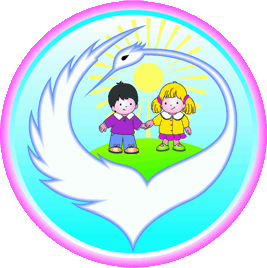 «Берегиня»доруобуйаларынан хааччахтаммыт, тулаайах уонна тороппут коруутэ-истиитэ суох хаалбыт оголорго аналлаах коррекционнай ого дьиэтэДьокуускай куорат уокуругун муниципальнай казеннай тэрилтэтэ№Образовательное учреждениеКоличество воспитанников (ф. 103 Рик, ОД -1 )Количество воспитанников (ф. 103 Рик, ОД -1 )Количество воспитанников (ф. 103 Рик, ОД -1 )Количество воспитанников (ф. 103 Рик, ОД -1 )Количество воспитанников (ф. 103 Рик, ОД -1 )№Образовательное учреждение201020112012201320141МОКУ С(К) ДД «Берегиня» ГО «город Якутск»6664433543ГодвыпускаКоличество выпускниковПоступили в ССУЗыПриобрели профессиюТрудоустройствоСемейное положение201143031 эмансипация2012000002013322 год обучения01 эмансипация201477---20154----итого21122